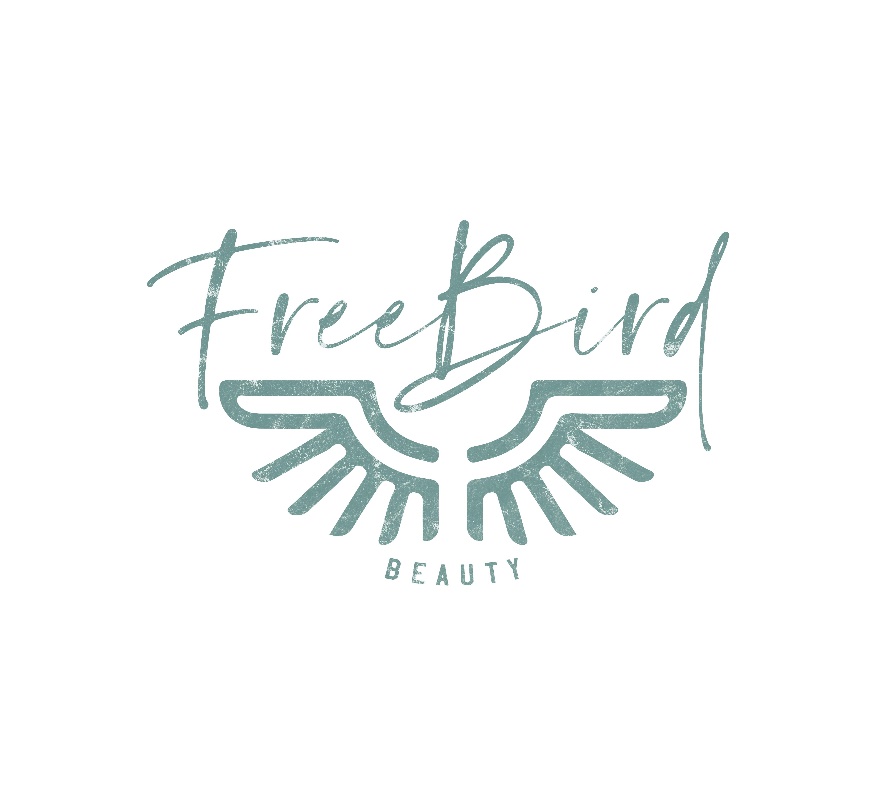     Kelly Williams     Owner/ Operator    409 Pyramid Highway     Sparks, NV 89431     775-229-0702Contact Details	{please print clearly}Opened needles:_______Disposed of needles:_______                                                                                                              Comments/Questions:_________________________________________________________________________________________________________________________________________________________________________________________________________________________________________________________________________________________________________________________________________________________________________________________________________________________________________Confidential Medical RecordTo avoid unforeseen complications, please answer the following questions:Are you over the age of 18?……………………………………………………………………………….…………	Yes⚪     No⚪Have you taken any Aspirin or Blood Thinners within the last 7 days? ………………………………………...      Yes⚪     No⚪If yes, when? ________________________________________________Have you taken any mood altering drugs in the last 8 hours? ………………………………………….…………    Yes⚪      No⚪     If yes, when? ________________________________________________Do you have a history of Cold Sores, Herpes, or Fever Blisters? …………………………………………………       Yes⚪     No⚪Are you sensitive to Latex? …………………………………………………………………………………..…………      Yes⚪     No⚪Have you had a chemical or laser peel?.........................................................................................………….…       Yes⚪     No⚪If yes, when? ________________________________________________Do you have problems with healing? ………………………………………………………………………..…..……      Yes⚪     No⚪Previous problems with tattoos, or has your physician ever advised you to not have a tattoo?...........…………     Yes⚪     No⚪ Are you or have you been undergoing radiation or chemotherapy in the last 12 months? ……..…….………...      Yes⚪     No⚪Are you currently using Retin A or Alpha Hydroxy skin care products? …………………………………………….    Yes⚪     No⚪Are you currently using Latisse (or any lash growth serum)?………………………………………….…………	         Yes⚪     No⚪Do you wear contact lenses? ………………………………………………………………………………………….…   Yes⚪     No⚪If yes, I understand they MUST be removed prior to eyeliner procedure and should not be replaced no less than 24 hours laterAre you allergic to any metals? ………………………………………………………………………………..…………   Yes⚪     No⚪Have you ever had any Permanent Makeup procedure(s) before? …………………………………………………… Yes⚪     No⚪Have you ever had any Tattoos before? …………………………….…………………………………………………     Yes⚪     No⚪Are you allergic to topical antibiotic preparation or desensitizers? …………………...………..……………………     Yes⚪     No⚪e.g: Polysporin, Bacitracin, Neosporin, Petroleum  or ANY of the  “Caine” family of drugs.Do you have a history of skin disease or remarkable skin sensitivities? ……………………………………………     Yes⚪     No⚪Are you presently taking Vitamin A or Vitamin E in any form other than a multivitamin? ……………...…………      Yes⚪     No⚪Are you or have you been Pregnant or Nursing in the last 12 months? (circle whichever applies)   ….…………     Yes⚪     No⚪ Are you required to take antibiotics before or during dental or invasive medical procedures? ……...……………     Yes⚪     No⚪ Please check any of the following that pertain to you:PHYSICIANS NAME : _________________________________________  PHONE: _________________________Permanent Makeup Technician makes no attempt to, or to claim to practice medicine. Some individuals will have complications related to permanent makeup application. These conditions are usually mild and last only a few days; however, extreme complications are always possible. If at any time you feel the If you are healthy and there are no visible reasons restricting you from receiving a tattoo, you must approve of the design and color before the application of your permanent makeup. Permanent makeup procedures are affected by the canvas that they are performed on. If your skin is sun damaged, thick or uneven in texture, or excessively dry or oily, the result cannot be expected or predicted to be perfect or to follow normal healing guidelines. Scars on the lips from fever blisters may cause pigment removal. Touch-ups may be needed at 6-10 weeks after initial visit to ensure the satisfactory result and to keep your permanent makeup looking its best.Your procedure aftercare and maintenance, as outlined in your pre/post procedure directions is very important                      CONSENT FOR PERMANENT COSMETICSI request and consent to the application of permanent color during the following procedure(s) to be performed by Kelly WilliamsPlease check any of the procedures that pertain to you:Eyeliner / Lash Enhancement⚪ Eyebrow Enhancement⚪      Full Lip Tint/Lip Liner⚪     Scar Camouflage⚪PLEASE READ AND INITIAL THE FOLLOWING STATEMENTS⚪  I further understand that my initial procedure cost includes my first visit and one follow-up/perfecting visit that MUST be between 6 - 10 weeks post-procedure. Anytime beyond that time will result in a fee for a follow up visit. _____ ⚪ I understand that with time, pigment can and will fade and change color according to metabolism, age, skin type, medications, smoking, alcohol, sun exposure, and with the use of Retin A and Acidic skin care products.  _____⚪ I acknowledge that NO GUARANTEES have been made to me concerning the results of this procedure, and that the technician has recommended to me a NATURAL LOOK. _____⚪ I understand the nature of the procedure and possible complications or adverse effects that may occur as a result of the applied pigments or when aftercare instructions are not strictly adhered to. _____⚪ I fully understand this is a tattooing process, and therefore is an art, not a science. Furthermore, I understand that while symmetry is the goal, but absolute perfection may be unrealistic. _____⚪ I will receive a copy of and acknowledge my post care instructions. I agree to adhere to these instructions. _____⚪ I accept responsibility in helping to determine shape, color, and position of the pigments that will be applied. I understand that the actual outcome may be slightly different due to the tone, texture and color of my skin. _____⚪ I understand before and after pictures are required, but full face images will never be shared without consent. _____⚪ It is not reasonably possible to determine if I will have an allergic reaction to any of the pigments, dyes, topicals or processes used in the procedure(s). I have informed my technician of any previous reactions or existing medical problems. _____⚪ I realize my body is unique and the technician cannot predict how my skin may react before or after procedure.  _____ ⚪ I acknowledge that the procedure will result in a permanent change to my appearance and no guarantees have been made to later remove the result.  _____ ⚪ I understand future laser or other skin altering procedures such as plastic surgery, implants, and/or injections may alter or degrade my permanent makeup. I further acknowledge that those changes are not to the fault of my permanent makeup technician. Any such change may not be correctable through future permanent makeup procedures. _____⚪ I acknowledge that permanent makeup is my choice alone, and that I am not under the influence of anyone or anything that may sway my decision. I consent to the risks and application, and to any action or conduct of the technician asdeemed by them as reasonably necessary to perform the procedure(s).  _____By signing below, I acknowledge that I have been given full opportunity to ask any and all of the questions I may have. I also acknowledge that my questions have been answered to my full satisfaction.CLIENT SIGNATURE: ___________________________________________  DATE: __________________TECHNICIAN SIGNATURE : ______________________________________  DATE: _________________I have personally reviewed and discussed the above information with my client and/or my clients representative.POLICIES AND FEESPLEASE READ CAREFULLY AND INITIAL THE FOLLOWING STATEMENTSINITIAL ⚪ The deposit is a non-refundable booking fee and is required in order to reserve your appointment time upon scheduling.This deposit will be credited toward the procedure fees on the day of your appointment. If the deposit is not received upon scheduling or within 24 hours of booking, your appointment will be cancelled without notice.If you no-call / no-show your first visit, an additional deposit will be required to make a new appointment reservation. _____⚪ If you arrive more than 10 minutes late to any appointment, it will most likely result in having to reschedule. If you are rescheduled due to being late, you will be charged 50% of your missed appointment, on top of the appointment fee. If you refuse to pay the charge, you will not be scheduled again. _____⚪ Cancellations need to be made with at least a 24 hour notice. If you don’t cancel in advance, you will be charged 50% of your missed appointment, on top of the appointment fee. If you refuse to pay the charge, you will not be scheduled again._____ ⚪ No-Call / No-Shows are not tolerated. If you no call / no show any appointment, you will be charged 100% of your missed appointment. If this appointment is a no-charge perfecting visit, you will be charged $25 before being placed back on the schedule. If you refuse to pay the charge, you will not be scheduled again._____⚪ No-Charge “Perfecting Visits” must be between 6-10 weeks. After 10 weeks, either due to lack of scheduling or because of your need to reschedule the visit, there will be a $50 fee. _____ ⚪ Balance is due the day of procedure. Cash is preferred but all major Credit Cards are accepted. There is a $25 fee for any returned payment. ______⚪ Any Follow up visit, after your included “Perfecting Visit” will be $50.00  per procedure, within the first 3 months.	_____⚪ 3 months - 1 year is $250.00, 1-2 years touch up is $300.00. After 2 years is full price._____⚪ 7-10 week Perfecting Visits are only applied to FULL PRICE PROCEDURES. You do not get a complimentary touch up with Color Refresh appointments _____⚪ If at any time, you go to another technician after I have done your original procedure/s,We will no longer perform any future touch ups on you. Without knowing exact products used, and the integrity of the other technician's work, quality cannot be guaranteed.	_____⚪ Clients who have had procedures performed by another technician will be charged the full price, according to the normal fee schedule, regardless of the procedure. We reserve the right to refuse any service or procedure. Any adjustment to fees or policies are at my sole discretion, and are made on a case-by-case basis, if applicable._____⚪ Due to the nature of your visit. No children will be allowed in the treatment room during any Permanent Makeup procedure. We also ask that no small children are in the waiting area as you will be unable to attend to them. _____By signing below, I acknowledge that I have been given full opportunity to ask any and all of the questions I may have. I also acknowledge that my questions have been answered to my full satisfaction.CLIENT SIGNATURE: ___________________________________________  DATE: __________________POST PROCEDURE CAREEYELINER:Expect light to moderate swelling and redness. Expect color to appear crisp and somewhat sharp.Ice Packs should be used to minimize swelling the day of, and the day after procedure. Keep lightly glossed with a thin coat of healing ointment provided for 2-3 days following the procedure. Apply with very clean, just washed hands. You MUST use a NEW mascara to avoid contamination, but no mascara is to be used for a minimum of 5 days. Wash with water only and pat dry for first 24-48 hours.EYEBROWS:Expect slight swelling, thickness, and redness for 1-2 days following procedure. Expect color to appear crisp and somewhat sharp. You MUST blot away any lymph or blood. This will help the healing process. For further instructions, please refer to the after care card in your healing kit.LIPLINER / LIP TINT:Expect moderate swelling at least 1-2 days following procedure. Applying ice for the first 2 hours immediately after procedure is critical, continuing as much as possible the entire first day. Use provided healing ointment on the treated area for 5-7 days following the procedure, beyond that point, a NEW, uncontaminated lip balm or chapstick ( spf 15 or higher) may be used instead. Apply with very clean, just washed hands.After procedure, lips will appear to have too much color, and after 3-4 days the color will become lighter as the epidermis sloughs off.At some point during the healing, you will appear to have lost most of your color; however, when your lips have healed completely the dermal layer will gradually appear darker. Two to three applications may be required to achieve desired result. It is not uncommon to lose 70% of the color on the first application.SCAR CAMOUFLAGE:Keep area away from water for 24 hours. Use provided sterile Vaseline around the treated area for 3-5 days following the procedure. No vigorous exercise for 24 hours.REMEMBER:⚫ Do not use too much ointment. Only a thin layer is needed, the skin needs to “breathe”.⚫ Do not use ANY Retin A, Glycolic or Salicylic acid products while healing.⚫ Do not use Peroxide or Neosporin on any treated area.⚫ Do not Scrub or Pick treated area.⚫ Do not expose treated area to direct sunlight or tanning beds for at least 5 days.⚫ Avoid Facials, Swimming and/or Whirlpools for 5 days.⚫ Avoid gardening or yardwork for 5 days.⚫ Do not dye, wax, or tweeze eyebrows for one week before or after procedure.                                                                    If at any time you experience an allergic reaction to the procedure, or feel you are not healing within normal limits, contact your general physician. Allergic reaction is usually characterized by redness and swelling of the treated area. Although this is a normal phase of healing, excessive swelling and irritation should be closely monitored.                                                           FAILURE TO FOLLOW POST- PROCEDURE INSTRUCTIONS MAY RESULT IN LOSS OR DISCOLORATION OF PIGMENT. Known possible reactions and/or complications from micro- pigmentation are redness, swelling, puffiness, bruising, dry patches, and tenderness. It is normal to lose approximately ⅓ of the color during the healing process. After initial procedure, the color may appear too dark; in approx. 6 days the color may appear too light; once healed the true implanted color will begin to show.PLEASE DO NOT HESITATE TO CALL WITH ANY QUESTIONS OR CONCERNS!CLIENT SIGNATURE: ___________________________________________  DATE: __________________Name:                                                                                                             Date:Address:City:                                     State:                                  Zip:Cell Phone:                                         Home/Work Phone:Best time to reach you:   AM  /  PMEmail:Drivers License #:                                       Date of Birth:                             Age:Referred By:⚪ Heart Condition⚪ Allergies to Makeup⚪ Accutane Treatment⚪ Dry Eyes⚪ Keloids or Hypertrophy⚪ Diabetes⚪ Stroke⚪ Chest Pains⚪ Shortness of Breath⚪ Alopecia⚪ Hepatitis / HIV⚪ Kidney Disease⚪ Excessive Bleedingfrom minor injury⚪ Hyper - pigmentation⚪ Hypo - pigmentation⚪ Refractive Eye Surgery⚪ Glaucoma⚪ Autoimmune Disorder⚪ Epilepsy / SeizuresPLEASE EXPLAIN ANY CHECKED QUESTIONS OR SYMPTOMS & LIST ANY OTHER MEDICAL CONDITIONS.PLEASE LIST ALL YOUR MEDICATIONS:____________________________________________________________________________________________________________________________________________________________________________________________________________________________________________________________________________NAME:DATE: